Дистанционное задание на период с 15.05.2020-30.05.2020 годдля объединения « Сделай сам».Вступительная беседа педагога: Сегодня на занятии мы ребята окунёмся в волшебный мир рукоделия и мастерства, где каждый может сделать своими руками то, что его душа пожелает, используя различные материалы. Поделки для дома – вещь нужная. Это не только способ убить свободное время. Такие изделия могут послужить отличным подарком.  Вы освоили различные техники изготовления поделок в течение учебного года. Использовали для поделок  самые разные материалы (от привычных и популярных, до необычных). Помимо бумаги, пластилина, проволоки, песка, ткани творить можно из пенопласта, коктейльных трубочек, бисера и даже макарон. Игрушки сопровождают нас на протяжении всей жизни, особенно сделанной своими руками. Она может быть памятным подарком, стильным украшением интерьера. Конец формыБумага – один из наиболее простых и доступных, легкообрабатываемых материалов. Из нее можно изготовить много различных поделок, которые, к тому же, могут найти и практическое применение. Карандаш, линейка, клей, ножницы и, конечно, цветная бумага или картон – все, что понадобится для увлекательного творчества. Немного умения и терпения – и получится замечательный персонаж из мультфильма, сказок. Из фоамирана можно придумать различные цветы и бабочек. Вам необходимо придумать самим любые поделки и игрушки, используя всевозможные материалы. Это могут быть цветы, животные, птицы, неопознанные объекты, морские обитатели тд. Жду ваших фотографий с поделками. Например: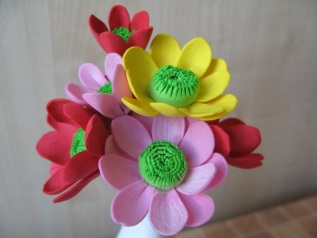 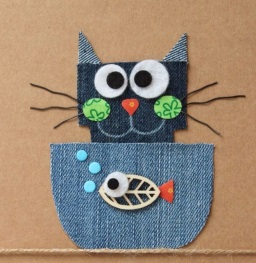 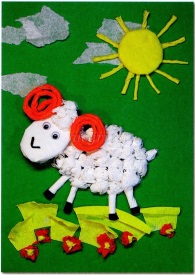 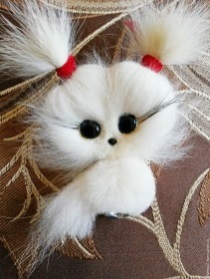 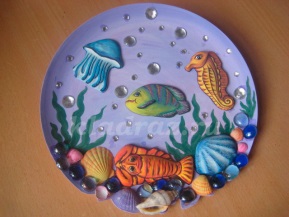 